                                          ESCUELA NUESTRA SEÑORA DEL VALLE                                           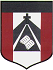 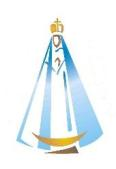 			ACTIVIDAD CLASE DE MÚSICA QUINTO GRADO A Y BA las familias: ¡Sean bienvenidos a las clases de música! El día de hoy les presento un VIDEO. No hay TAREA en sí misma, pero quien lo desee puede ENVIAR UNA FOTO donde se demuestre la actividad y enviarlo vía mail. 								¡Que se diviertan mucho!Saludo afectuosamente. Seño Milagros.Dudas y sugerencias: mmassoia@institutonsvallecba.edu.arMÚSICA - VIERNES 8/5/2020ACTIVIDADES:Observa el siguiente VIDEO en Youtube. ¡Que lo disfutes!				https://youtu.be/gRiUKw_O6eU			 ¡Un saludito! 						Seño MiliObserva el siguiente VIDEO en Youtube. Verás que te enseño un JUEGO DE RITMOS CON VASOS. Luego con ese ritmo cantaremos canciones asique es necesario que puedas ir practicándolo y aprendiéndolo. Requiere de práctica, memoria y paciencia. ¡A jugar!		https://www.youtube.com/watch?v=MKDUr-hFmWQ&t=27s			 ¡Éxitos musicales! ¡Hasta la próxima clase! 						Seño Mili